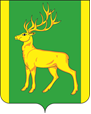 РОССИЙСКАЯ   ФЕДЕРАЦИЯИРКУТСКАЯ   ОБЛАСТЬАДМИНИСТРАЦИЯ МУНИЦИПАЛЬНОГО ОБРАЗОВАНИЯКУЙТУНСКИЙ РАЙОНПОСТАНОВЛЕНИЕ«13» января 2020 г.                          р. п. Куйтун                                                 № 07-пО создании структурного подразделения первичного отделения общероссийской общественно-государственной детско-юношеской организации «Российское движение школьников» «Волонтёрский центр»В целях реализации основ государственной молодежной политики  Российской Федерации на период до 2025 года, утвержденных распоряжением Правительства Российской Федерации от 29 ноября 2014 г. № 2403-р, руководствуясь Федеральным  законом от 11 августа 1995 г. N 135-ФЗ "О благотворительной деятельности и добровольчестве (волонтёрстве)", Федеральным законом от 5 февраля 2018 г. N 15-ФЗ
"О внесении изменений в отдельные законодательные акты Российской Федерации по вопросам добровольчества (волонтёрства)", ст. ст.  37, 46  Устава муниципального образования Куйтунский район, администрация муниципального образования Куйтунский районП О С Т А Н О В Л Я Е Т:Создать структурное подразделение первичного отделения общероссийской общественно-государственной детско-юношеской организации «Российское движение школьников» «Волонтёрский центр» на базе Муниципальное учреждения дополнительного образования «Дом детского творчества – Город мастеров» р.п. Куйтун.Утвердить  Положение о структурном подразделении первичного отделения общероссийской общественно-государственной детско-юношеской организации «Российское движение школьников» «Волонтёрский центр» (Приложение 1). Начальнику организационного отдела администрации муниципального образования Куйтунский район Рябиковой Т.А. опубликовать настоящее постановление в газете «Отчий край», разместить  на официальном сайте муниципального образования Куйтунский район в сети «Интернет».Настоящее постановление вступает в силу со дня его подписания.5.         Контроль за исполнением настоящего 	постановления возложить на заместителя мэра по социальным вопросам администрации муниципального образования Куйтунский район  Кравченко О.Э.Мэр муниципального образованияКуйтунский район                                                                                                         А.П. МариПриложение 1к постановлению администрации муниципального образования Куйтунский районот 13.01.2020г. № 07-пПоложение о структурном подразделении первичного отделения общероссийской общественно-государственной детско-юношеской организации «Российское движение школьников» «Волонтёрский центр» ОБЩИЕ ПОЛОЖЕНИЯ1.1. Волонтёрский центр – волонтёрское объединение, созданное как структурное подразделение первичного отделения общероссийской общественно-государственной детско-юношеской организации «Российское движение школьников» в МУ ДО «Дом детского творчества – Город мастеров» и действующее в рамках одного или нескольких направлений волонтёрской деятельности. 1.2. Волонтёрский центр создаётся с целью создания условий для развития и реализации организаторского, творческого и интеллектуального потенциала социально-активных подростков в р.п. Куйтун. 1.3. Волонтёрский центр призван воспитывать у обучающихся гуманное отношение к людям, защищать и жизнь и здоровье, обеспечивать уважение к человеческой личности, способствовать воспитанию патриотизма и активной жизненной позиции, позитивного отношения к себе, обществу, уважению к традициям школы. 1.4. Волонтёрский центр осуществляет деятельность по привлечению школьников к организации и проведению акций и мероприятий волонтёрской направленности. 1.5. Работа волонтёрского центра осуществляется в свободное от учебного процесса время обучающихся. 1.6. В своей деятельности волонтёрский центр руководствуется Всеобщей декларацией прав человека (1948 г.); Конвенцией о правах ребёнка (1989 г.); Конституцией Российской Федерации, Федеральным законом от 19 мая 1995 г. № 82-ФЗ «Об общественных объединениях», Федеральным законом от 28 июня 1995 г. № 98-ФЗ «О государственной поддержке молодежных и детских общественных объединений», другими нормативными правовыми актами и положениями международного законодательства и законодательства РФ, а также настоящим Положением. 1.7. Определения, употребляемые в Положении: Волонтёр, доброволец (от фр. volontaire – доброволец) – это любое физическое лицо, достигшее возраста 14 лет, которое вносит свой вклад в развитие волонтёрства, осуществляя волонтёрскую деятельность, основываясь на принципах волонтёрской деятельности. Волонтёрская деятельность (волонтёрство, добровольчество) – это оказание помощи одним или группой людей в организации и проведении мероприятий, связанных с пропагандой ЗОЖ, профилактикой вредных привычек, с социальным служением (помощь людям с инвалидностью, ветеранам, малоимущим и многодетным семьям и т.п.), с охраной окружающей среды, спортивными событиями в городе, регионе, стране. Безвозмездный труд – бесплатный, неоплачиваемый труд. Благополучатели – граждане и юридические лица, получающие благотворительную помощь. Лидер (от англ. leader – ведущий) – член волонтёрского отряда, за которым признается право принимать ответственные решения в значимых для нее ситуациях, то есть наиболее авторитетная личность, реально играющая центральную роль в организации совместной деятельности и регулировании взаимоотношений в отряде. Руководитель волонтёрского центра – сотрудник общеобразовательной организации из числа преподавательского состава, который осуществляет планирование, организацию и руководство волонтёрской деятельностью в рамках акций и мероприятий, проводимых волонтёрским центром. 2. ЦЕЛЬ И ЗАДАЧИ ВОЛОНТЁРСКОГО ЦЕНТРА2.1. Целью деятельности волонтёрского центра является: пропаганда идей добровольческого труда на благо общества и привлечение молодёжи к решению социально значимых проблем; формирование ценностей в молодёжной культуре, направленных на неприятие социально опасных привычек, ориентацию на здоровый образ жизни и оказание социальной помощи; развитие у обучающихся высоких нравственных качеств путём пропаганды идей здорового образа жизни, добровольного труда на благо общества и привлечение обучающихся к решению социально значимых проблем (через участие в социальных, экологических, гуманитарных, культурно-образовательных, просветительских и др. проектах и программах). 2.2. Основными задачами деятельности центра являются: вовлечение учащихся в проекты, связанные с профилактикой вредных привычек, сохранением собственного здоровья, оказанием социально-психологической и социально-педагогической поддержки различным группам населения, охраной окружающей среды;внедрение социальных проектов, социальных программ, мероприятий, акций и участие в них; вовлечение новых добровольцев в ряды волонтёрского движения; воспитание у учащихся активной гражданской позиции, формирование лидерских и нравственно-этических качеств, чувства патриотизма; оказание помощи подросткам в профессиональной ориентации; вовлечение учащихся в проекты, связанные с профилактикой вредных привычек, сохранением собственного здоровья, оказанием социально-психологической и социально-педагогической поддержки различным группам населения, охраной окружающей среды. 3. СТРУКТУРА ДЕЯТЕЛЬНОСТИ ВОЛОНТЁРСКОГО ЦЕНТРА3.1. Координатором  волонтёрской деятельности в МУ ДО «ДДТ – Город мастеров» выступает  куратор РДШ и волонтерского движения в муниципальном образовании Куйтунский район - Управление образования администрации муниципального образования Куйтунский район, отдел по молодежной политике, туризму и спорту администрации муниципального образования Куйтунский район. 3.2. Для осуществления волонтёрской деятельности в общеобразовательной организации формируется волонтёрский отряд учащихся. 3.3. Содержание деятельности волонтёрского центра определяется инициативой Организаторов. 3.4. Деятельность волонтёрского центра может реализовываться в различных формах: акции, проекты, программы и т.д., которые могут носить как краткосрочный, так и долгосрочный характер. 3.5. Вся волонтёрская деятельность в МУ ДО «ДДТ – Город мастеров» согласовывается  с администрацией учреждения, отделом по молодежной политики и спорту и туризму администрации муниципального образования Куйтунский район, Управлением образования администрации муниципального образования Куйтунский район.4. ПРИНЦИПЫ ВОЛОНТЁРСКОЙ ДЕЯТЕЛЬНОСТИ4.1. Волонтёрская деятельность должна основываться на принципах добровольности, законности, самоуправления, непрерывности и систематичности, свободы определения внутренней структуры форм и методов работы, осознания участниками волонтёрского движения личностной и социальной значимости их деятельности; ответственного отношения к деятельности, открытости для всех, взаимозаменяемости, взаимопомощи, корректности, милосердия, сострадания, трудолюбия, творчества, инициативы и активности. 5. ПРИЕМ В ЧЛЕНЫ ВОЛОНТЁРСКОГО ОТРЯДА5.1. Волонтёрский отряд утверждается на организационном собрании инициативной группы, которое избирает командира и членов волонтёрского актива отряда. 5.2. Членами волонтёрского отряда могут быть лица в возрасте от 14 лет и старше, которые по собственному желанию, доброй воле, в меру своих способностей и свободного времени выполняют социально-значимую работу безвозмездно, а также признают, соблюдают и выполняют основные пункты данного Положения. 5.3. В исключительных случаях (акции на территории р.п. Куйтун, мероприятия на территории населенного пункта, где проживает волонтёр) добровольцами могут стать и учащиеся младшего школьного возраста. 5.4. Прием в члены волонтёрского отряда производится путём открытого голосования, на общем собрании после проведённого собеседования и на основании личного заявления вступающего. 5.5. Член волонтёрского отряда может оставить членство по собственному желанию или быть исключенным по решению общего собрания волонтёрского отряда за действия, которые несовместимы с идеями и принципами добровольчества. 6. ПРАВА И ОБЯЗАННОСТИ ЧЛЕНА ВОЛОНТЁРСКОГО ОТРЯДА6.1. Волонтёр обязан: знать, уважать и соблюдать (следовать) цели, задачи и принципы своего отряда и укреплять его авторитет; четко и добросовестно выполнять порученную ему работу; уважать мнение других представителей отряда и руководителя; заботиться о психическом, нравственном, физическом здоровье представителей волонтёрского отряда и тех, на кого направлена их деятельность; соблюдать правила внутреннего распорядка школы; соблюдать принцип конфиденциальности (не распространять не предназначенные для разглашения сведения, а также информацию о личной жизни просвещаемых людей); воздерживаться от выступления в качестве представителя волонтёрского отряда, если только это не делается с согласия и предварительного одобрения; быть примером нравственного поведения; следовать инструкциям, выданным ему при инструктаже; беречь материальные ресурсы, предоставленные организацией; соблюдать инструкции по охране труда и правила пожарной безопасности; уведомить о своем желании прекратить волонтёрскую деятельность в организации. 6.2. Волонтёр имеет право: добровольно вступать в волонтёрскую группу (отряд) и добровольно выходить из её состава;самостоятельно планировать свою деятельность и проявлять инициативу, свободно выражать личное мнение; вносить предложения при обсуждении форм и методов осуществления добровольческой деятельности в волонтёрском отряде; выбрать тот вид добровольческой деятельности, который отвечает его потребностям и устремлениям; возглавлять любое направление деятельности, если он уверен в своих силах, знаниях, умениях и возможностях; обращаться за любой помощью к руководителю центра и лидеру волонтёрского отряда;пользоваться атрибутикой и символикой волонтёрского центра, утвержденной в установленном порядке; просить руководителя волонтёрского центра представить документы (справки, рекомендации), содержащие сведения о характере, качестве и объеме выполненных им работ, уровне проявленной квалификации; на создание ему необходимых условий труда, обеспечения ему безопасности, защиты законных прав и интересов во время работы. Условия труда волонтёра должны соответствовать требованиям действующего законодательства и нормативных документов, регулирующих данный вид деятельности; участвовать в конкурсах различного уровня, а также в проектной деятельности; быть награжденным за работу, кроме материального поощрения; отказаться от выполнения задания (с объяснением уважительной причины); прекратить деятельность в волонтёрском отряде по уважительной причине, уведомив о прекращении своей деятельности. 7. ПРАВА И ОБЯЗАННОСТИ ЛИДЕРА ВОЛОНТЁРСКОГО ОТРЯДА7.1. Лидер волонтёрского отряда имеет право: инициировать волонтёрскую деятельность различных направлений, форм и сроков реализации; сотрудничать со структурами, организациями, объединениями, занимающимися волонтёрской, социальной деятельностью в населенном пункте; требовать от волонтёра уважительного отношения к членам волонтёрского отряда, педагогическому коллективу и обучающимся школы, бережного отношения к имуществу школы;требовать от волонтёра отчета за проделанную работу; предлагать волонтёру – члену волонтёрского отряда сменить вид деятельности; отказаться от услуг волонтёра при невыполнении им своих обязательств; ходатайствовать о поощрении перед администрацией членов волонтёрского отряда. 7.2. Организаторы волонтёрской деятельности обязаны: при разработке и реализации волонтёрской деятельности руководствоваться федеральными и региональными нормативными правовыми актами, регулирующими данный вид деятельности, в том числе данным Положением; создавать условия для реализации и развития волонтёрской деятельности в населенном пункте; координировать усилия участников волонтёрской деятельности для достижения общей цели. 7.3. Организаторы несут ответственность за осуществление волонтёрской деятельности в школе. 8. ОСНОВНЫЕ ПРИНЦИПЫ РУКОВОДСТВА ВОЛОНТЁРСКИМ ЦЕНТРОМ8.1. Волонтёрским центром руководит координатор РДШ (далее – Руководитель). 8.2. Руководитель: организует деятельность волонтёрского центра; разрабатывает и утверждает программу волонтёрского центра, план реализации добровольческих проектов; назначает Совет актива волонтёрского центра; отвечает за сохранность и использование имущества, переданного волонтёрскому центру в пользование; ведет документацию волонтёрского центра установленного образца; обеспечивает в рамках своей компетенции создание безопасных условий труда волонтеров; обеспечивает соблюдение мер дисциплинарного воздействия и поощрения, предусмотренных данным положением, по отношению к членам волонтёрского отряда; проводит конкурсы и смотры работы волонтеров, изучает и распространяет опыт лучших волонтёрских отрядов; оказывает практическую помощь в совершенствовании работы волонтёрского центра. 8.3. Лидер волонтёрского центра совместно с Руководителем центра организует деятельность волонтёрского центра: способствует личностному творческому росту волонтёров, развитию и максимальной реализации их общественной активности, формированию социально ориентированной внутригрупповой организационной культуры; осуществляет информационное обеспечение жизнедеятельности волонтёрского отряда; организует продуктивный, творческий досуг членов волонтёрского отряда и их взаимодействие во внерабочее время. 9. ОСНОВНЫЕ НАПРАВЛЕНИЯ ДЕЯТЕЛЬНОСТИ ЦЕНТРА9.1. Основными направлениями деятельности являются: разработка и реализации проектов, программ, акций и др., призванных актуализировать приоритетные направления волонтёрской деятельности; разработка и утверждение планов координации деятельности волонтёрского центра, привлечение к участию в волонтёрской деятельности новых членов; взаимодействие с общественными молодёжными объединениями и организациями, заинтересованными в волонтёрской деятельности; подведение итогов по результатам проделанной работы за определенный период времени, а также обмен опытом работы отдельных волонтёрских организаций и участников волонтёрской деятельности; информирование населения через средства массовой информации о целях и задачах своей деятельности, о мероприятиях, проводимых в рамках разработанных программ, проектов и т.д.; помощь педагогическому коллективу в работе с детьми и подростками, как во время учебного процесса, так и в каникулярный период; организация и проведение волонтёрских уроков и экскурсий; развитие проектов, направленных на пропаганду идей здорового образа жизни среди молодежи, профилактику курения, алкоголизма, употребления наркотиков; уборка территории школы, микрорайона, культурных мест поселка; проведение профилактической работы с детьми и молодёжью из «группы риска» (беседы, тренинги, тематические игры, дискуссии, акции); организация и проведение воспитательно-профилактических мероприятий (тематических вечеров, конкурсов и викторин, бесед и лекций); социальное служение (работа с ветеранами, пожилыми людьми, людьми с ограниченными возможностями здоровья, а также с другими социально незащищенными категориями граждан); оказание конкретной помощи учащимся, незащищённым слоям населения, охрана окружающей среды; помощь в организации и проведении общих культурно-массовых и спортивных мероприятий. 9.2. Волонтёрский центр не обязуется заниматься всеми видами волонтёрской деятельности, но хотя бы несколькими из них. Также волонтёрским центром могут быть предложены иные направления волонтёрской деятельности. 10. ВОЗМОЖНЫЕ ФОРМЫ ПООЩРЕНИЯ И ВЗЫСКАНИЯ ВОЛОНТЁРОВ10.1. За активное участие в мероприятиях, проводимых волонтёрским центром, волонтеры могут поощряться: объявлением благодарности, награждением Почетной грамотой, вручением подарка.10.2. Могут устанавливаться и иные формы материального и морального поощрения на усмотрение руководителя и актива волонтёрского центра. 10.3. К членам волонтёрского центра, которые недобросовестно относятся к выполнению своих обязанностей или нарушают требования настоящего положения, могут применяться следующие взыскания: предупреждение, выговор, исключение из состава центра. 12. ДОКУМЕНТАЦИЯ ВОЛОНТЁРСКОГО ЦЕНТРА12.1. Нормативная документация: -   Приказ директора МУ ДО «Дом детского творчества – Город мастеров» о создании волонтёрского центра. - Приказ о назначении руководителя волонтёрского центра. - Положение о волонтёрском центре. - Форма заявления (анкета) волонтёра. - Кодекс (заповеди) волонтёра. 12.2. Дополнительные документы: План работы волонтёрского центра. Копилка интересных дел (описание реализованных проектов). Заявление волонтёра о принятии его в волонтёрский отряд (Приложение 1). Приложение 1 Заявление волонтёраФамилия __________________________________________________________ Имя ______________________________________________________________ Адрес _____________________________________________________________ Телефон __________________________________________________________ Возраст ___________________________________________________________ Место учебы _______________________________________________________ Прошу принять меня в члены волонтёрской организации _____________________________________________________________________________С видами деятельности волонтёрской работы ознакомлен. Дата __________________ Подпись____________________